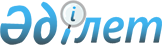 О внесении изменений в решение Алгинского районного маслихата от 4 января 2019 года № 228 "Об утверждении бюджета города Алга на 2019-2021 годы"Решение Алгинского районного маслихата Актюбинской области от 18 декабря 2019 года № 316. Зарегистрировано Департаментом юстиции Актюбинской области 24 декабря 2019 года № 6589
      В соответствии со статьями 9-1, 109-1 "Бюджетного кодекса Республики Казахстан" от 4 декабря 2008 года и статьей 6 Закона Республики Казахстан от 23 января 2001 года "О местном государственном управлении и самоуправлении в Республике Казахстан", Алгинский районный маслихат РЕШИЛ:
      1. Внести в решение Алгинского районного маслихата от 4 января 2019 года № 228 "Об утверждении бюджета города Алга на 2019-2021 годы" (зарегистрированное в Реестре государственной регистрации нормативных правовых актов № 3-3-195, опубликованное 24 января 2019 года в эталонном контрольном банке нормативных правовых актов Республики Казахстан в электронном виде) следующие изменения:
      в пункте 1:
      в подпункте 1):
      доходы - цифры "553 506" заменить цифрами "486 216,1";
      в том числе:
      поступления трансфертов - цифры "487 902" заменить цифрами "420 612,1";
      в подпункте 2):
      затраты - цифры "566 784,7" заменить цифрами "499 494,8";
      в пункте 6:
      в абзаце третьем:
      цифры "173 776" заменить цифрами "105 786";
      в пункте 7:
      в абзаце пятом:
      цифры "3 006" заменить цифрами "4 347".
      2. Приложение 1 указанного решения изложить в новой редакции согласно приложению к настоящему решению.
      3. Государственному учреждению "Аппарат Алгинского районного маслихата" в установленном законодательством порядке обеспечить:
      1) государственную регистрацию настоящего решения в Департаменте юстиции Актюбинской области;
      2) размещение настоящего решения на интернет – ресурсе Алгинского районного маслихата после его официального опубликования.
      4. Настоящее решение вводится в действие с 1 января 2019 года. Бюджет города Алга на 2019 год
					© 2012. РГП на ПХВ «Институт законодательства и правовой информации Республики Казахстан» Министерства юстиции Республики Казахстан
				
      Председатель сессии Алгинского 
районного маслихата 

М. Муратбаев

      Секретарь Алгинского 
районного маслихата 

Б. Жумабаев
Приложение к решению Алгинский районный маслихат от 18 декабря 2019 года № 316Приложение № 1 к решению Алгинского районного маслихата от 4 января 2019 года № 228
Категория
Категория
Категория
Категория
Сумма 
(тысяч тенге)
Класс
Класс
Класс
Сумма 
(тысяч тенге)
Подкласс
Подкласс
Сумма 
(тысяч тенге)
Наименование
Сумма 
(тысяч тенге)
1
2
3
4
5
I. Доходы
486216,1
1
Налоговые поступления
65604
01
Подоходный налог
35400
2
Индивидуальный подоходный налог
35400
04
Налоги на собственность
30204
1
Налоги на имущество
1098
3
Земельный налог
1365
4
Налог на транспортные средства
27741
4
Поступления трансфертов
420612,1
02
Трансферты из вышестоящих органов государственного управления
420612,1
3
Трансферты из районного (города областного значения) бюджета
420612,1
Функциональная группа
Функциональная группа
Функциональная группа
Функциональная группа
Функциональная группа
сумма 
(тысяч тенге)
Функциональная подгруппа
Функциональная подгруппа
Функциональная подгруппа
Функциональная подгруппа
сумма 
(тысяч тенге)
Администратор бюджетных программ
Администратор бюджетных программ
Администратор бюджетных программ
сумма 
(тысяч тенге)
Программа
Программа
сумма 
(тысяч тенге)
Наименование
сумма 
(тысяч тенге)
1
2
3
4
5
6
II. Затраты
499494,8
01
Государственные услуги общего характера
87996,1
1
Представительные, исполнительные и другие органы, выполняющие общие функции государственного управления
87996,1
124
Аппарат акима города районного значения, села, поселка, сельского округа
87996,1
001
Услуги по обеспечению деятельности акима города районного значения, села, поселка, сельского округа
87661,1
022
Капитальные расходы государственного органа
335,0
04
Образование
253043
1
Дошкольное воспитание и обучение
253043
124
Аппарат акима города районного значения, села, поселка, сельского округа
253043
004
Дошкольное воспитание и обучение и организация медицинского обслуживания в организациях дошкольного воспитания и обучения
230686
041
Реализация государственного образовательного заказа в дошкольных организациях образования
22357
07
Жилищно-коммунальное хозяйство
43455,1
3
Благоустройство населенных пунктов
43455,1
124
Аппарат акима города районного значения, села, поселка, сельского округа
43455,1
008
Освещение улиц в населенных пунктов
18649,7
009
Обеспечение санитарии населенных пунктов
3214,3
011
Благоустройство и озеленение населенных пунктов
21591,1
12
Транспорт и коммуникации
112285
1
Автомобильный транспорт
112285
124
Аппарат акима города районного значения, села, поселка, сельского округа
112285
013
Обеспечение функционирования автомобильных дорог в городах районного значения, поселка, села, сельского округа
6499
045
Капитальный и средний ремонт автомобильных дорог в городах районного значения, селах, поселках, сельских округах
105786
15
Трансферты 
2715,6
1
Трансферты 
2715,6
124
Аппарат акима города районного значения, села, поселка, сельского округа
2715,6
048
Возврат неиспользованных (недоиспользованных) целевых трансфертов
2715,6
III. Чистое бюджетное кредитование
0,0
IV. Сальдо по операциям с финансовыми активами
0,0
Приобретение финансовых активов
0,0
V. Дефицит (профицит) бюджета
-13278,7
VI. Финансирование дефицита (использование профицита) бюджета
13278,7
 Поступление займов
0,0
Внутренние государственные займы
0,0
Договора займа
0,0
Погашение займов
0,0
Погашение займов
0,0
Используемые остатки бюджетных средств
0,0
Остатки бюджетных средств
0,0
8
Используемые остатки бюджетных средств
13278,7
01
Остатки бюджетных средств
13278,7
1
Свободные остатки бюджетных средств
13278,7
01
Свободные остатки бюджетных средств
13278,7